June 2009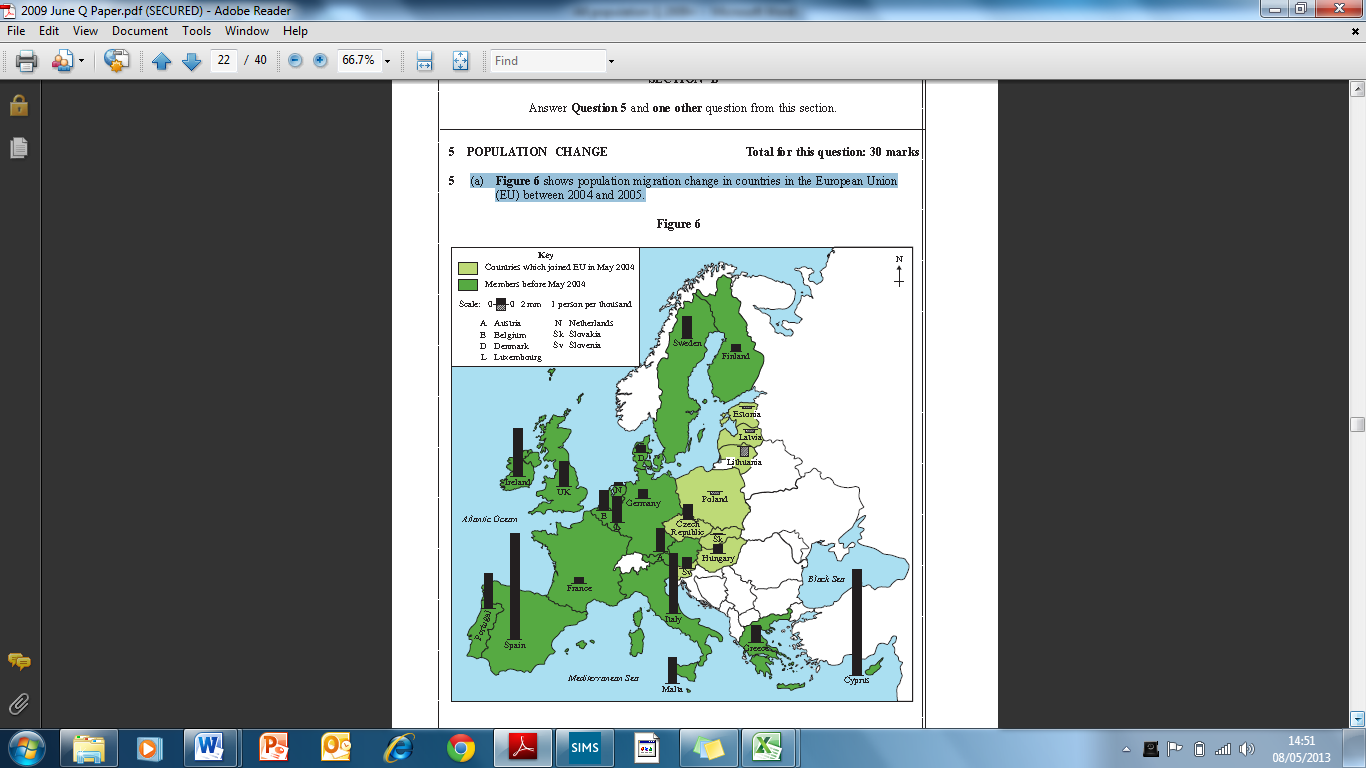 (a) Figure 6 shows population migration change in countries in the European Union (EU) between 2004 and 2005.(i) Describe the pattern shown in Figure 6.............................................................................................................................................................................................................................................................................................................................................................................................................................................................................................................................................................................................................................................................................................................................................................................................................................................................................................................................................. (4 marks)(ii) Suggest reasons for this pattern................................................................ ..................................................................................................................................................................................... ..................................................................................................................................................................................... ..................................................................................................................................................................... .......................................................................................................................................................... .......................................................................................................................................................... .......................................................................................................................................................... .......................................................................................................................................................... .......................................................................................................................................................... ...................................................................................................................................................................... (5 marks)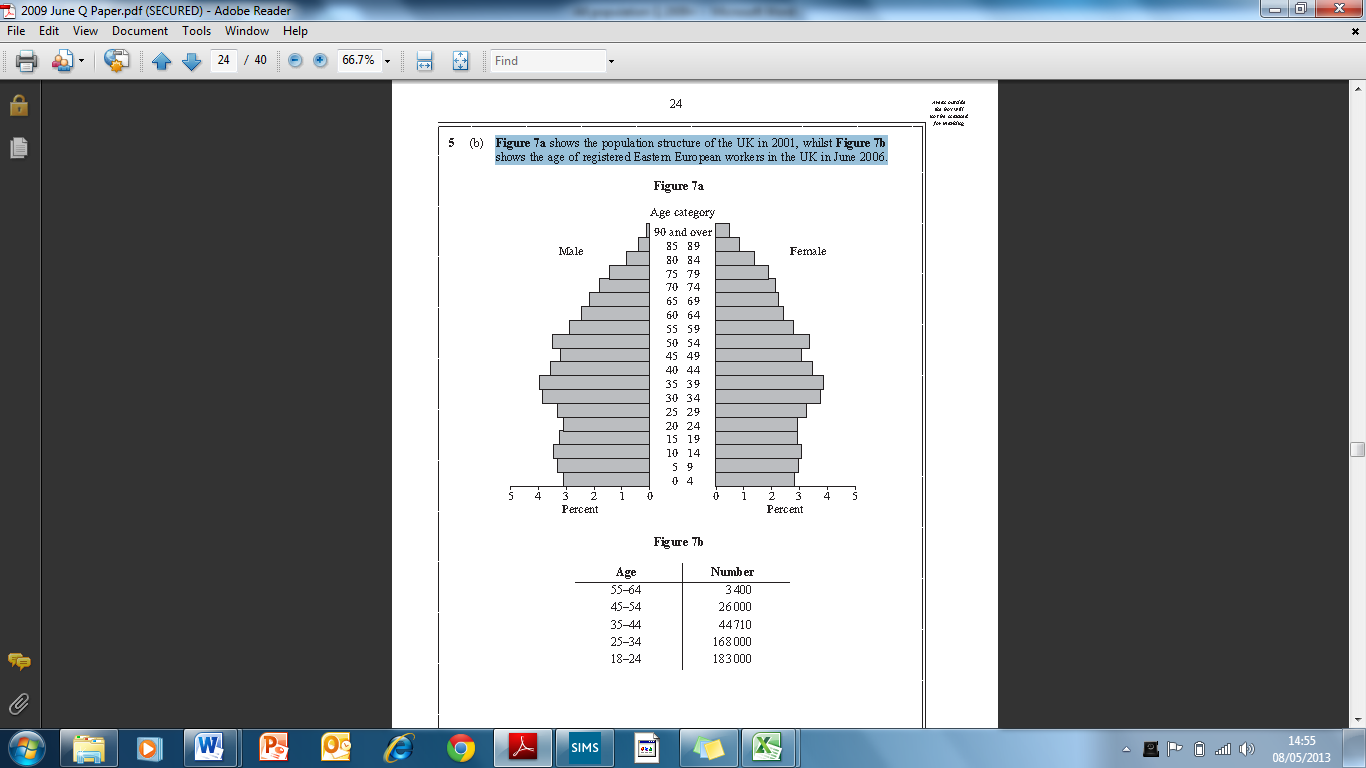 (b) Figure 7a shows the population structure of the UK in 2001, whilst Figure 7b shows the age of registered Eastern European workers in the UK in June 2006. Describe the population structure shown in Figure 7a and outline the likely impact of the Eastern European workers registered in the UK on this population structure.............................................................................................................................................................................................................................................................................................................................................................................................................................................................................................................................................................................................................................................................................................................................................................................................................................................................................................................................................................................................................................................................................................................................................................................................................................................................................................................................................................................................................................................................................................................................................................................................................................................................................................................................................................................................................................................................................................................................................................................................................. (6 marks)(d) Outline and comment on the economic and political consequences of population change. (15 marks)January 2010(a) Distinguish between birth rate and fertility rate....................................................................................................................................................................................................................................................................................................................................................................................................................................................................................................................................................................................................................................................................................................................................................................................................................................................................................................................................................................................................................................................................................................................................................................................................................................(4 marks)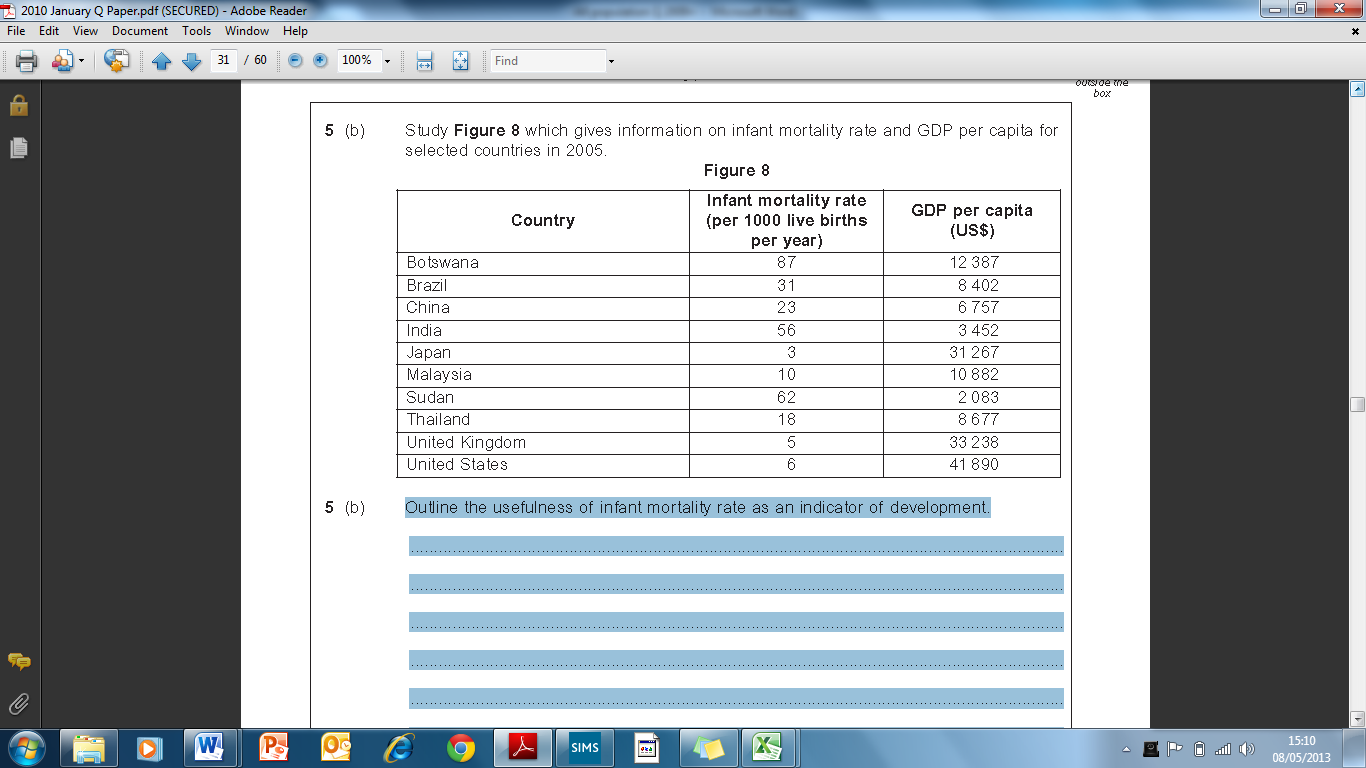 (b) Study Figure 8 which gives information on infant mortality rate and GDP per capita for selected countries in 2005. Outline the usefulness of infant mortality rate as an indicator of development........................................................................................................................................................................................................................................................................................... ............................................................................................................................................................................................................................................................................................................................................................................................................................................................................................................................................................................................................................................................................................................................................................................................................................................................................(4 marks)(d) For any two of the following types of area, summarise the contrasts between them and explain the implications of these contrasts for social welfare: (15 marks) *inner city	 *suburban	*rural–urban fringe 	*rural settlementJune 2010(a) Study Figure 5 which shows a partly completed diagram of the demographic transition model. Complete Figure 5 by adding appropriate labels to the diagram. (4 marks)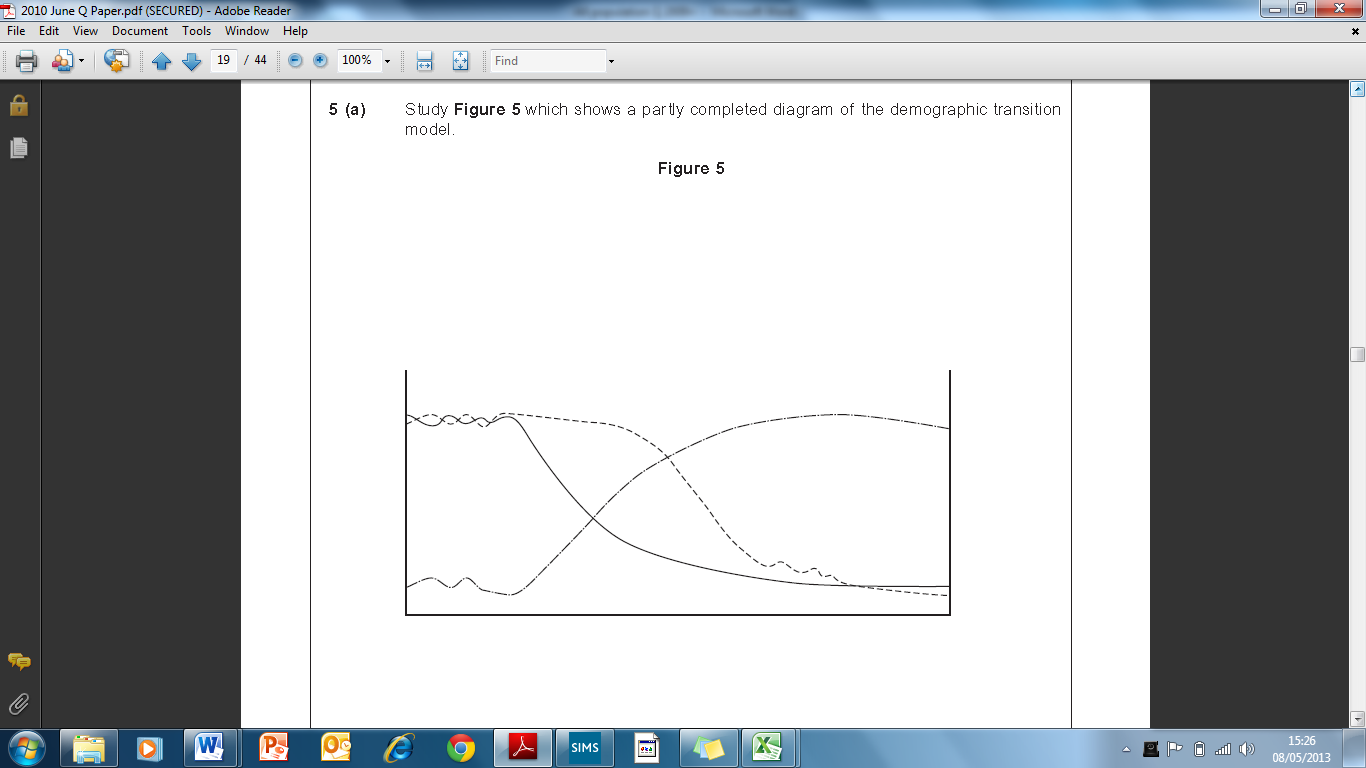 (b) Study Figure 6 which shows birth rates, death rates and total population for Malaysia from 1960 to 2007. To what extent does Malaysia fit the demographic transition model for the time period shown in Figure 6?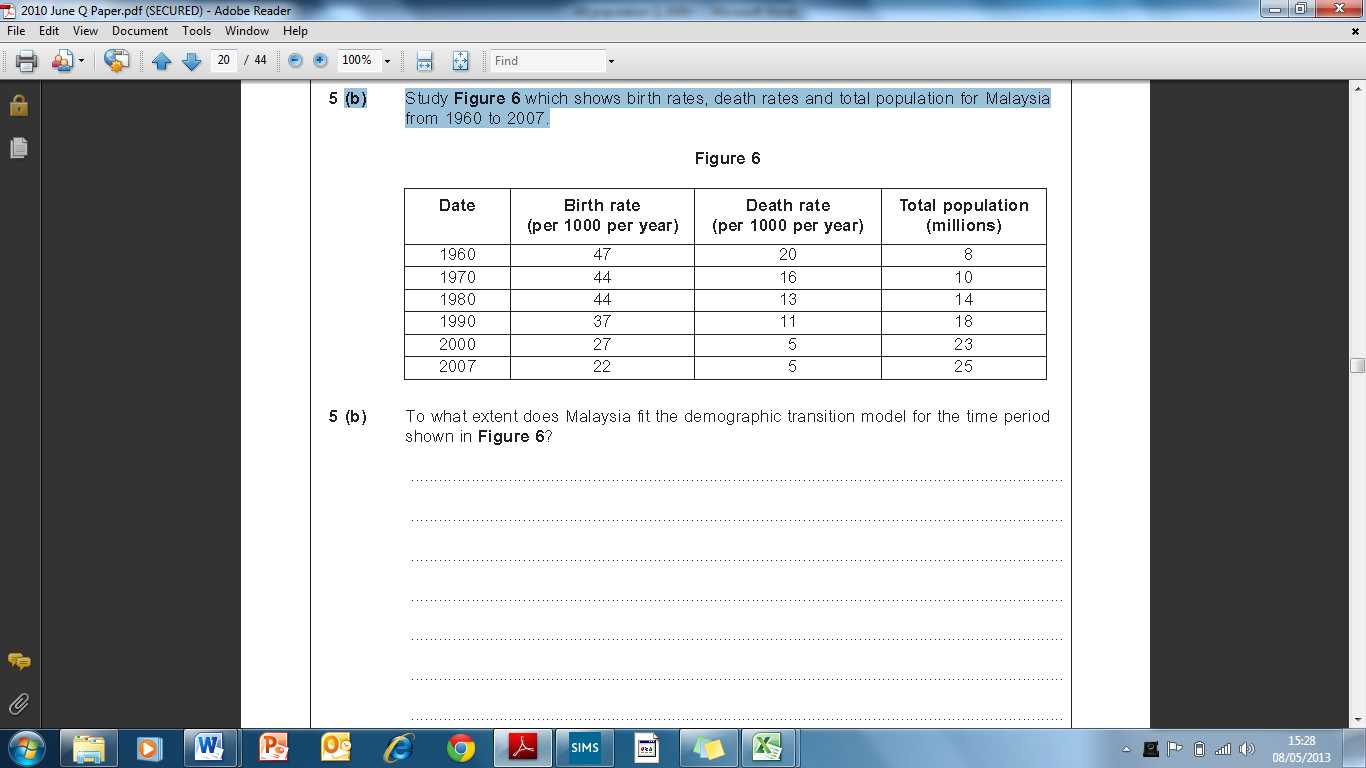 ........................................................................................................................................................................................................................................................................................................................................................................................................................................................................................................................................................................................................................................................................................................................................................................................................................................................................................................................................................................................................................................................................................................................................................................................................................................................................................................................................................................................................................................................................................................................................................................................................................................................................................................................................................................(6 marks)(c) Describe how the population structure of a country in stage 2 of the demographic transition model is different from that of a country in stage 4............................................................................................................................................................................................................................................................................................................................................................................................................................................................................................................................................................................................................................................................................................................................................................................................................................................................................................................................................................................................................................................................................................................................................................................................................................................................................................................................................................................................................................................................................................................................................................................................(5 marks)(d) Comment on the impact of different population structures on the balance between population and resources. (15 mark)January 2011Study Figure 9 which shows population density in China.Figure 9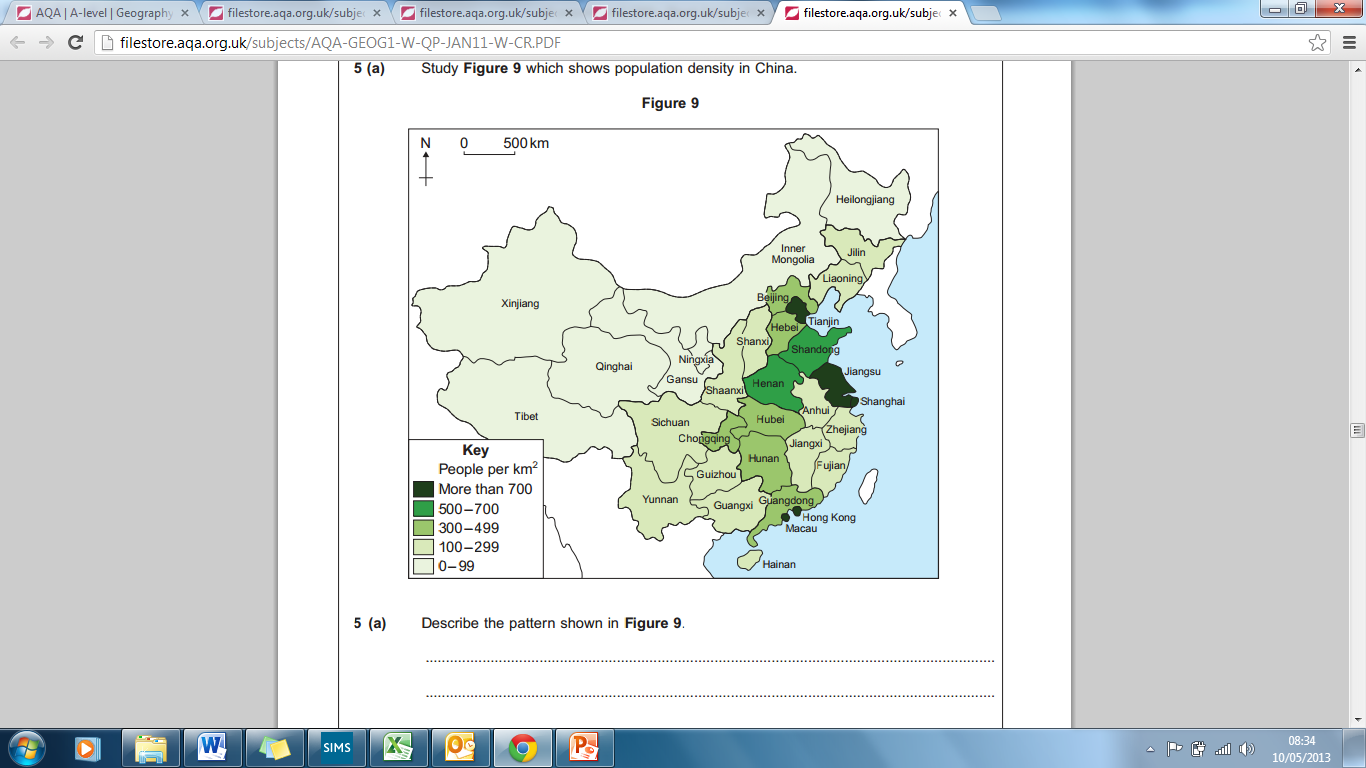 5 (a) Describe the pattern shown in Figure 9......................................................................................................................................................................................................................................................................................................................................................... ...........................................................................................................................................................................................................................................................................................................................................................................................................................................................................................................................................................................................................................................................................................................................................................................................................................................................................(3 marks)(b) Explain why the population density of an area may change over time............................................................................................................................................................................................................................................................................................................................................................................................................................................................................................................................................................................................................................................................................................................................................................................................................................................................................................................................................................................................................................................................................................................................................................................................................................................................................................................................................................................................................................................................................................................................................................................................(5 marks)(c) Study Figures 10a and 10b which show China's population structure in 2000 and 2050 (projected).China introduced a population control policy in 1979.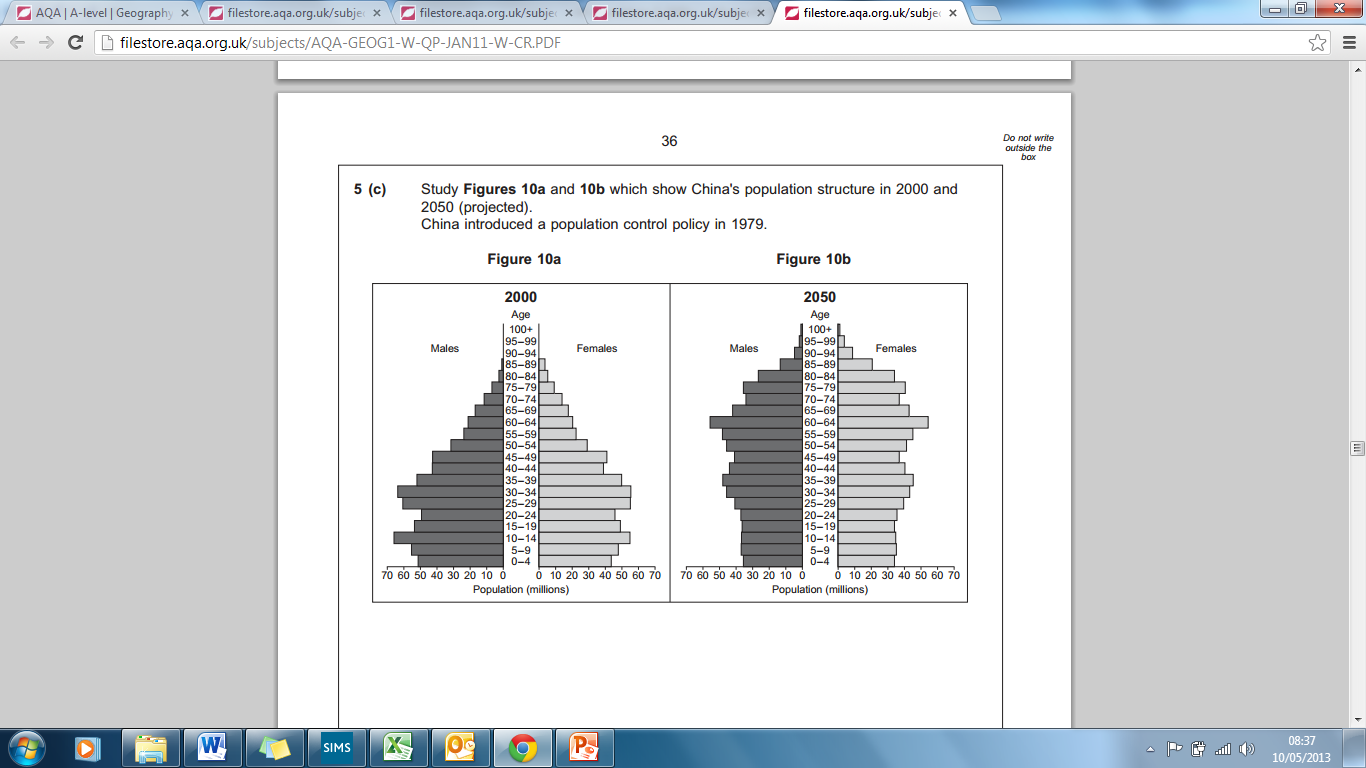 To what extent do Figures 10a and 10b suggest that China's population policy will allow sustainable development?...................................................................................................................................................................................................................................................................................................................................................................................................................................................................................................................................................................................................................................................................................................................................................................................................................................................................................................................................................................................................................................................................................................................................................................................................................................................................................................................................................................................................................................................................................................................................................................................................................................................................................................................................................................................................................................................................................................................................................................................................................................................................................................................................................................................................................................................................................................................................................................................................................................................................................................................................................................................................................................................................(7 marks)(d)  “For better and for worse?” Discuss how population change can affect the character of rural and urban areas. (15 marks)June 2011(a) Study Figure 5 which shows information for four different areas of settlement in four wards of Leeds Metropolitan District in 2008/2009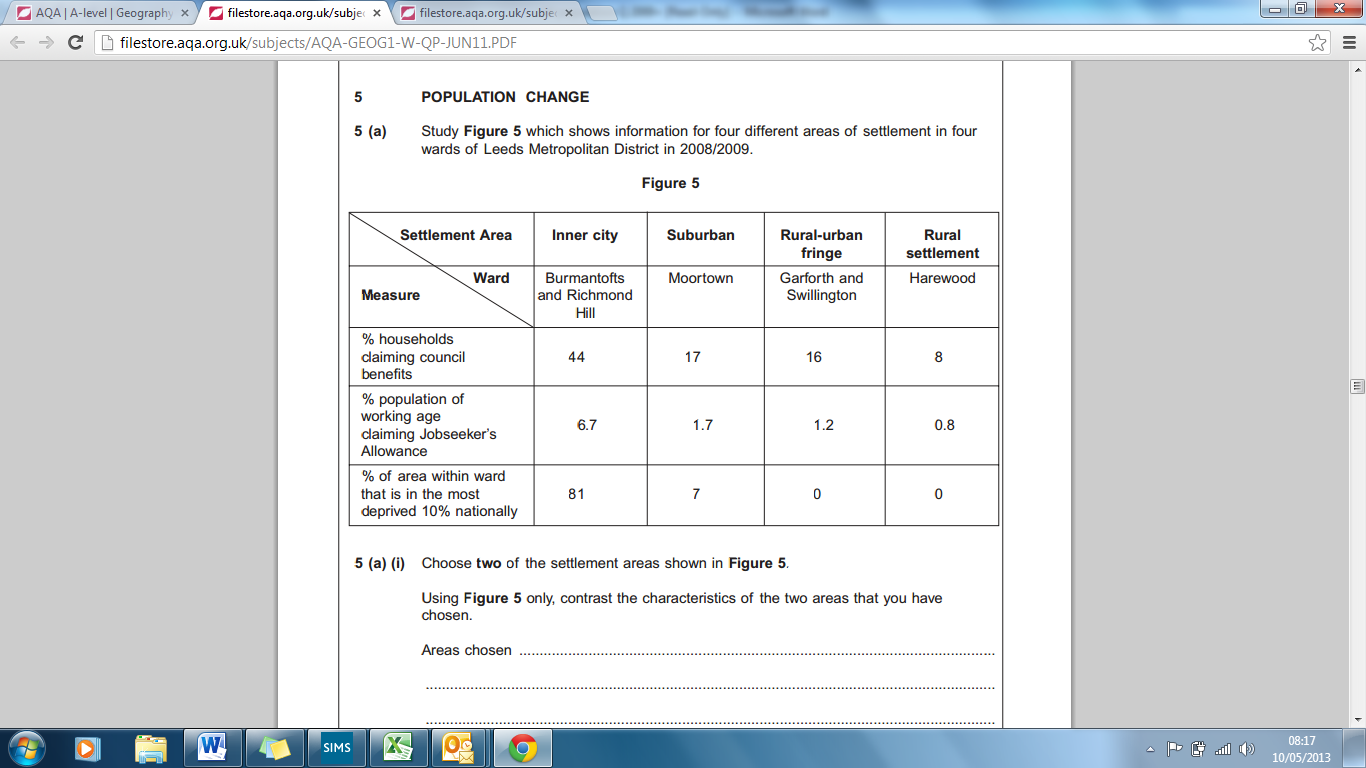 5 (a) (i) Choose two of the settlement areas shown in Figure 5. Using Figure 5 only, contrast the characteristics of the two areas that you have chosen.Areas chosen ...............................................................................................................................................................................................................................................................................................................................................................................................................................................................................................................................................................................................................................................................................................................................................................................................................................................................................................................................................................................................................................................................................................................................................................................................................................................................................................................................................................................................................................................................................................................................................................................................................................................................................................................................................(4 marks)(a) (ii) For two areas of settlement that you have studied, describe how the provision of services is different..................................................................................................................................................................................................................................................................................................................................................................................................................................................................................................................................... ........................................................................................................................................................................................................................................................................................................................................................ .......................................................................................................................................................................................................................................................................................................................................................................................................................................................................................................................................................................................................................................................................................................................................................................................................................................................................................................................................................................................................................................................(5 marks)5 (b) Study Figure 6 which is a newspaper extract dated 28 August 2009, about population change in the United Kingdom.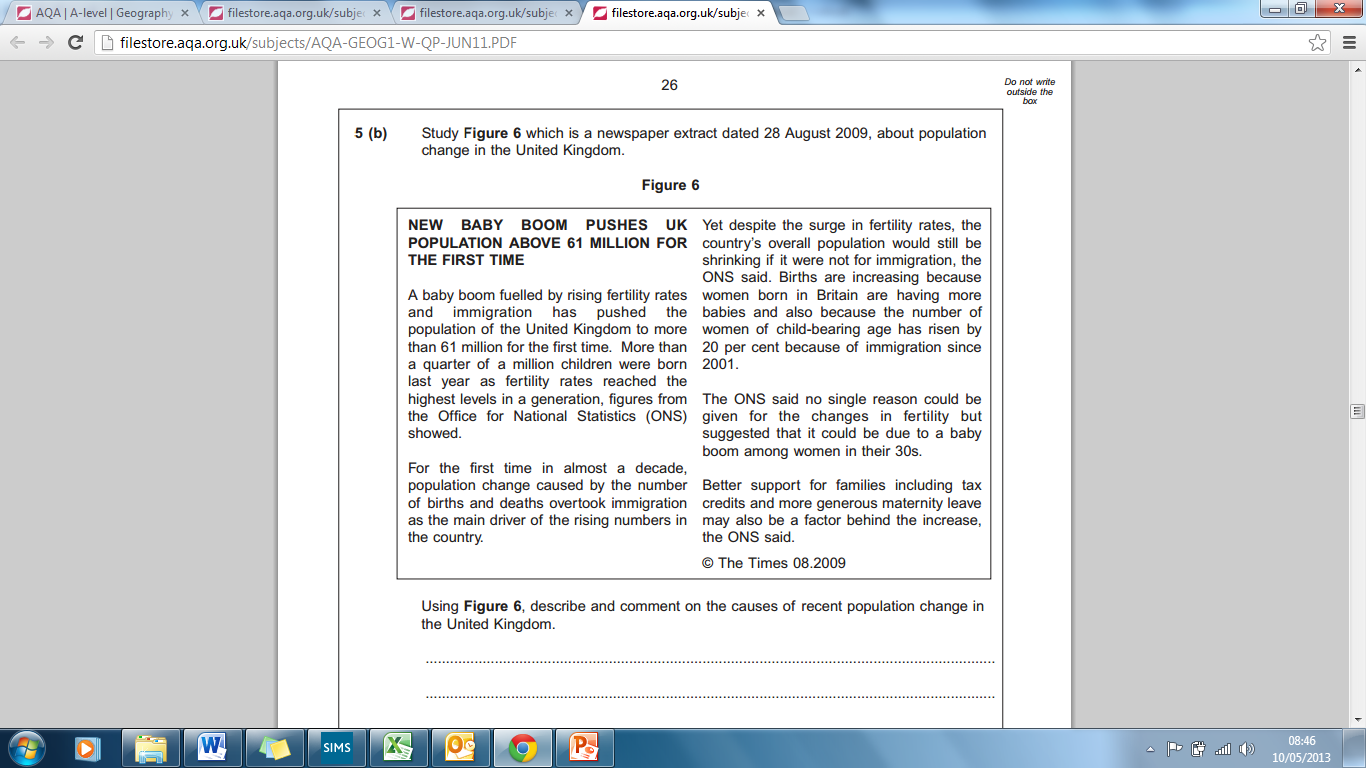 Using Figure 6, describe and comment on the causes of recent population change in the United Kingdom.................................................................................................................................................................................................................................................................................................................................................................................................................................................................................................................................... ........................................................................................................................................................................................................................................................................................................................................................ .................................................................................................................................................................................................................................................................................................................................................................................................................................................................................................................................... ........................................................................................................................................................................................................................................................................................................................................................ .......................................................................................................................................................................................................................................................................................................................................................................................................................................................................................................................................................................................................................................................................................................................................................................................................................................................................................................................................................................................................................................................(6 marks)(c) Discuss the strengths and weaknesses of the demographic transition model (15 marks)Jan 2012(a) Study Figures 9a–9d which show photographs of four different settlement areas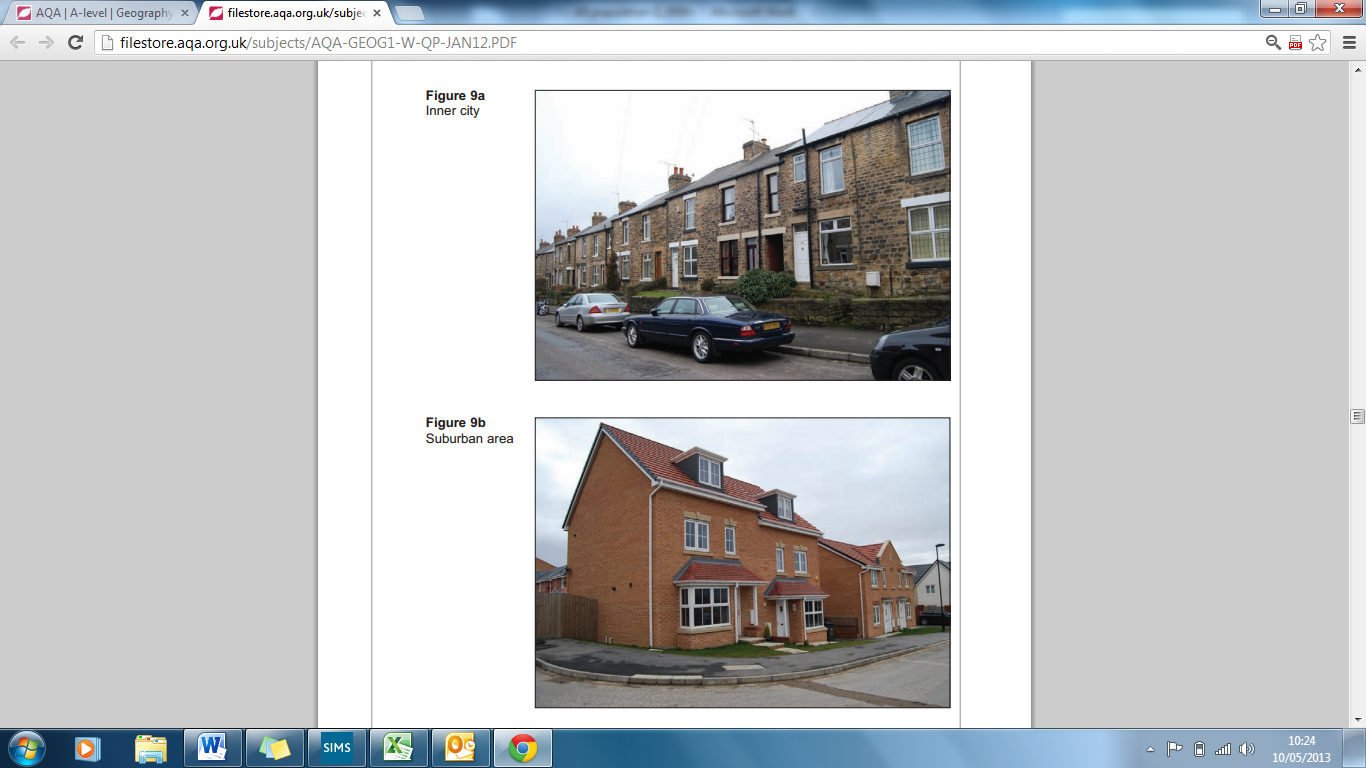 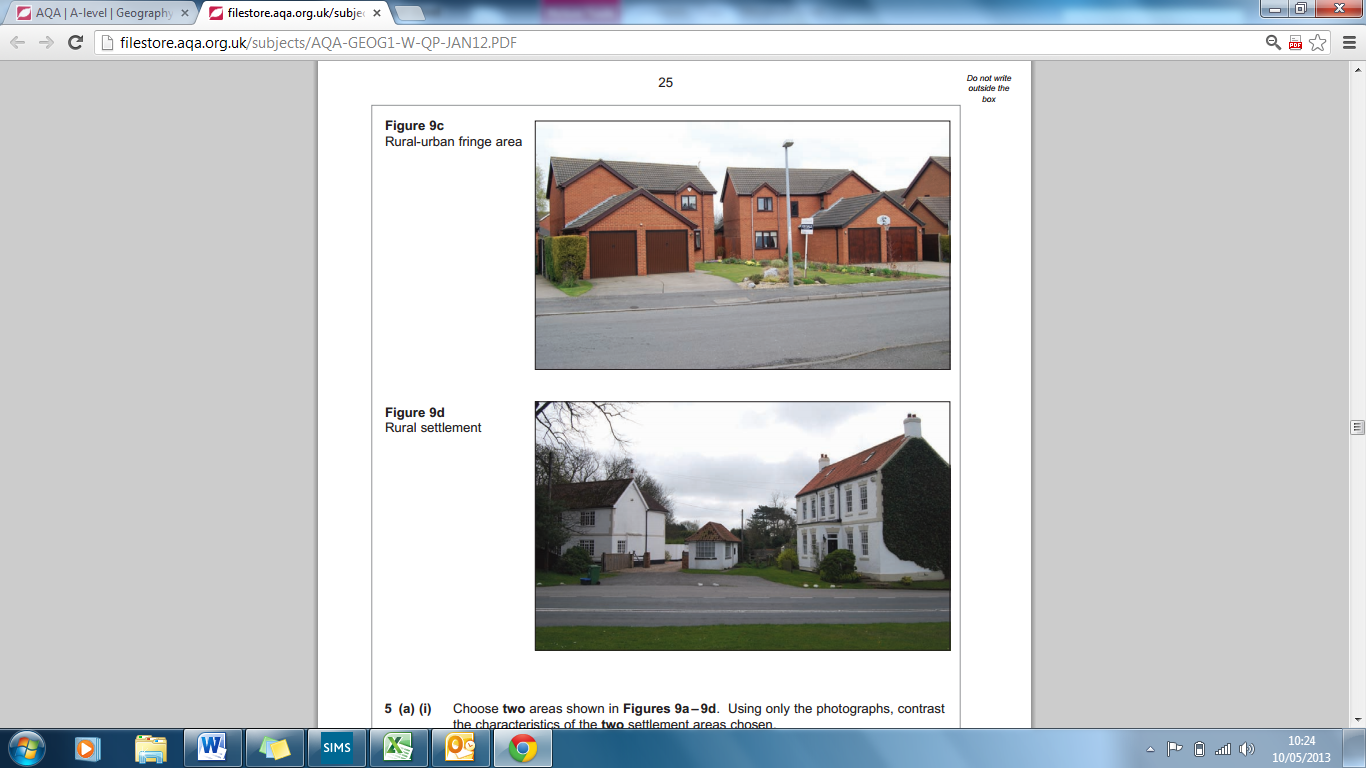 Choose two areas shown in Figures 9a –9d. Using only the photographs, contrast  the characteristics of the two settlement areas chosen.Areas chosen .................................................... and ...............................................................................................................................................................................................................................................................................................................................................................................................................................................................................................................................................................................................................................................................................................................................................................................................................................................................................................................................................................................................................................................................................................................................................................................................................................................................................................................................................................................................................................................................................................................................................................................................................................................(4 marks)(ii) Suggest reasons for the contrasts described in (a)(i)...........................................................................................................................................................................................................................................................................................................................................................................................................................................................................................................................................................................................................................................................................................................................................................................................................................................................................................................................................................................................................................................................................................................................................................................................................................................................................................................................................................................................................................................................................................................................................................................................(4 marks)(b) (i) Define 'infant mortality rate'................................................................................................................................................................................................................................................................................................................................................................................................................................................................................................................................................................................................................................................................................................(2 marks)(ii) Study Figure 10 which shows selected population indicators for countries at  different stages of development.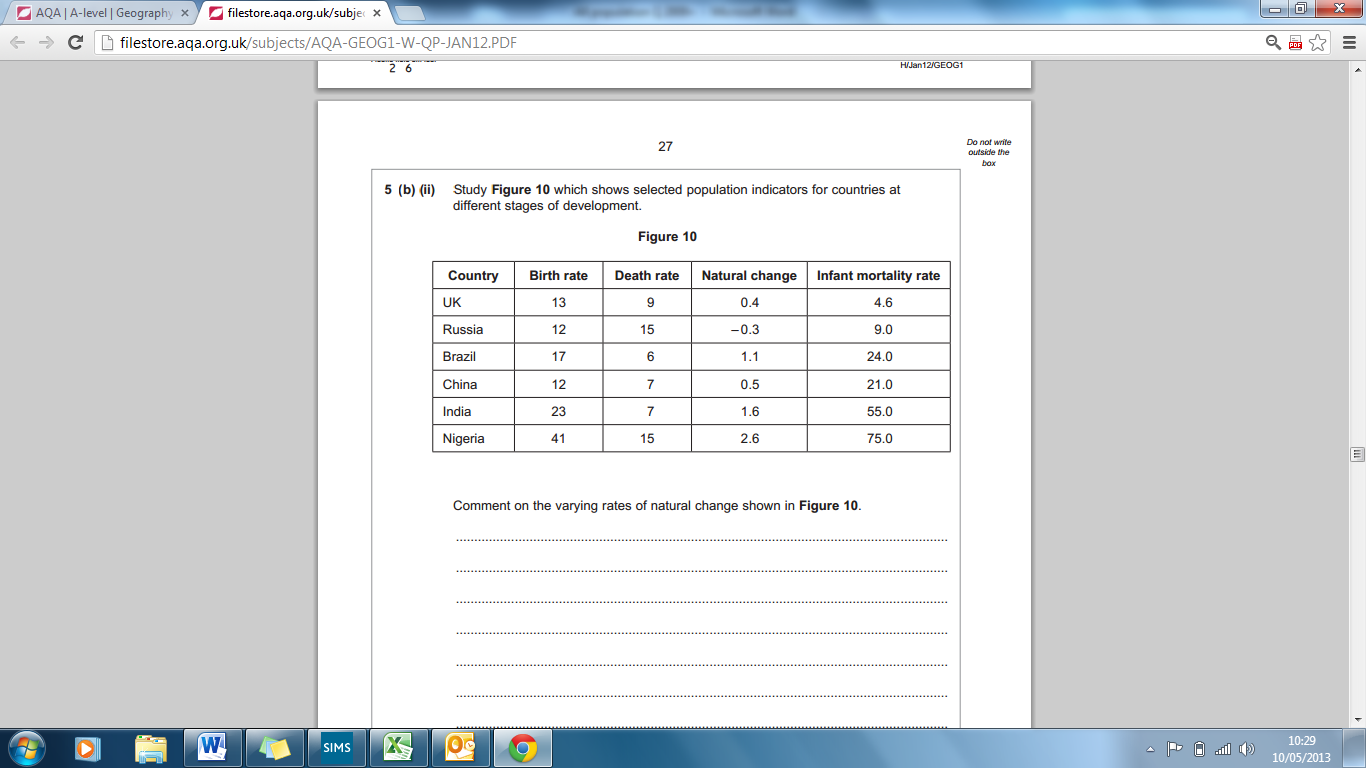 Comment on the varying rates of natural change shown in Figure 10...........................................................................................................................................................................................................................................................................................................................................................................................................................................................................................................................................................................................................................................................................................................................................................................................................................................................................................................................................................................................................................................................................................................................................................................................................................................................................................................................................................................................................................................................................................................................................................................................(5 marks)(c) Examine how population structure changes at different stages of the demographic transition. (15 marks)June 2012(a) Distinguish between natural and migration population change.......................................................................................................................................................................................................................................................................................................................................................................................................................................................................................................................................................................................................................................................................................................................................................................................................................................................................................................................................................................................................................................................(3 marks)(b) Figure 9 shows natural population change and net migration in the UK population between 1991 and 2006.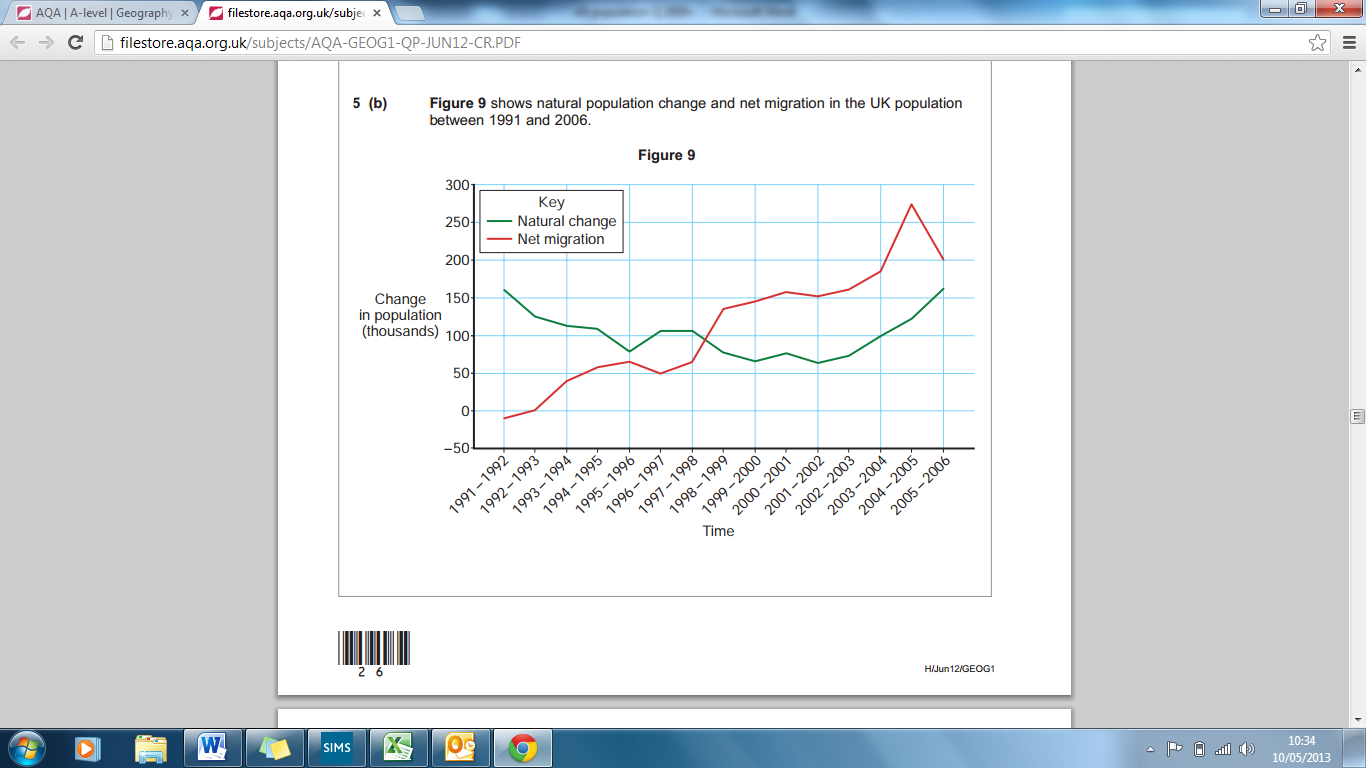 Describe and comment on trends shown in Figure 9...........................................................................................................................................................................................................................................................................................................................................................................................................................................................................................................................................................................................................................................................................................................................................................................................................................................................................................................................................................................................................................................................................................................................................................................................................................................................................................................................................................................................................................................................................................................................................................................................(5 marks)With reference to a case study, assess how successful one country has been in managing population change......................................................................................................................................................................................................................................................................................................................................................................................................................................................................................................................................................................................................................................................................................... ........................................................................................................................................................................................................................................................................................................................................................................................................................................................................................................................................................................................................................................................................................ .........................................................................................................................................................................................................................................................................................................................................................................................................................................................................................................................................................................................................................................................................................................................................................................................................................................................................................................................................................................................................................................................................................................................................................................................................................................................................................................................................................................................................................................................................................................................................................................................................................................................................................................................................................................................................................................................................................................................................................................................................................................................(7 marks)(c) “An ageing population can bring economic, political and social advantages as well as disadvantages.” Discuss this view (15 marks)January 2013Study Figure 6 which shows the population structure of four countries.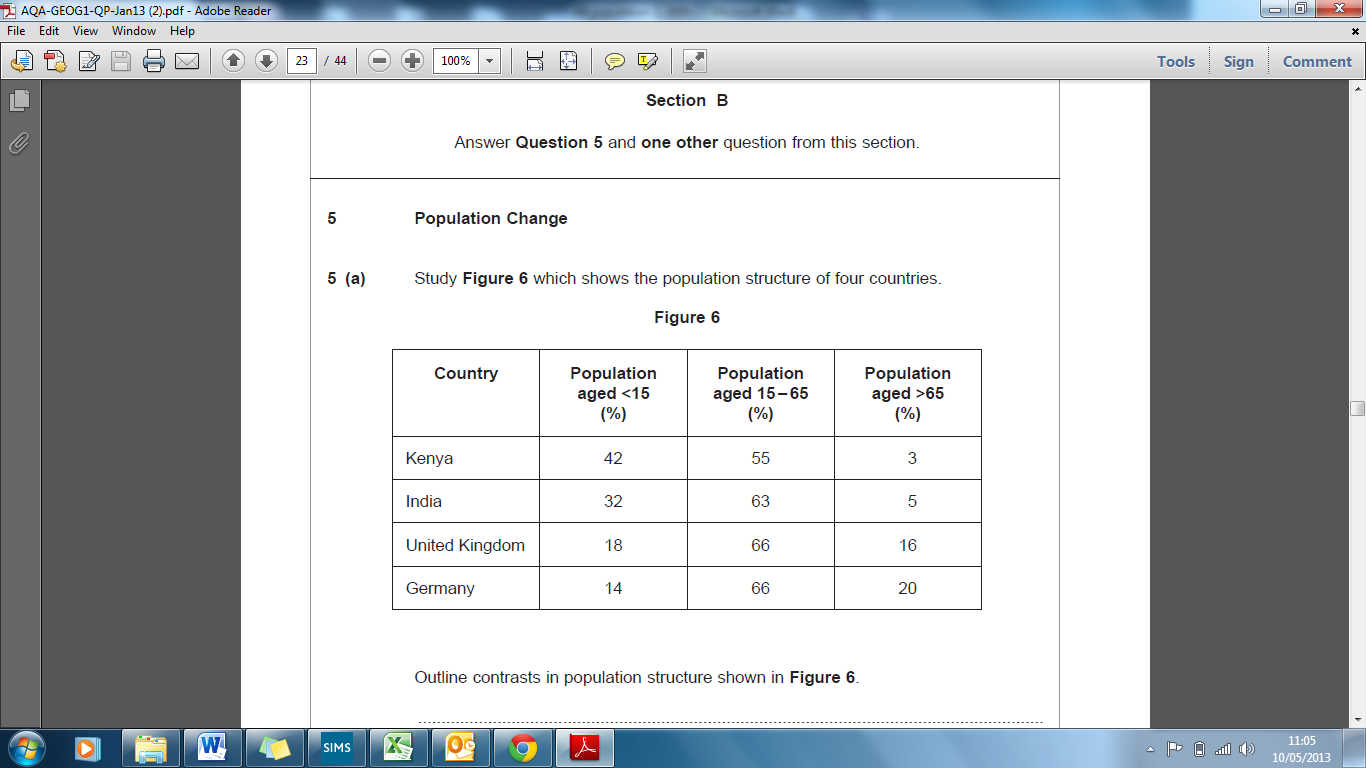 Outline contrasts in population structure shown in Figure 6. .......................................................................................................................................................................................................................................................................................................................................................................................................................................................................................................................................................................................................................................................................................................................................................................................................................................................................................................................................................................................................................................................(3 marks)(i) Population structure changes throughout the stages of the demographic transition model. Draw a sketch population pyramid to show the population structure of a country in stage 2 of the demographic transition model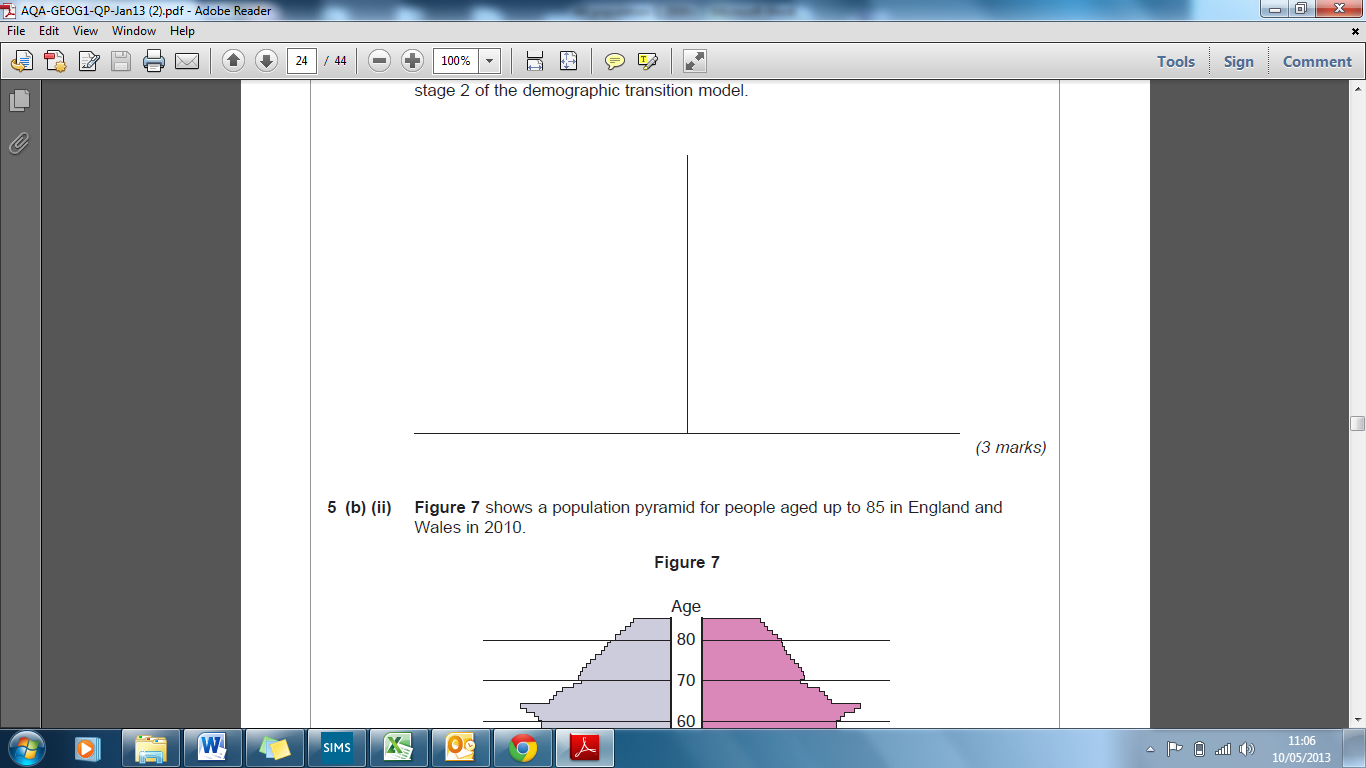 (b) (ii) Figure 7 shows a population pyramid for people aged up to 85 in England and Wales in 2010.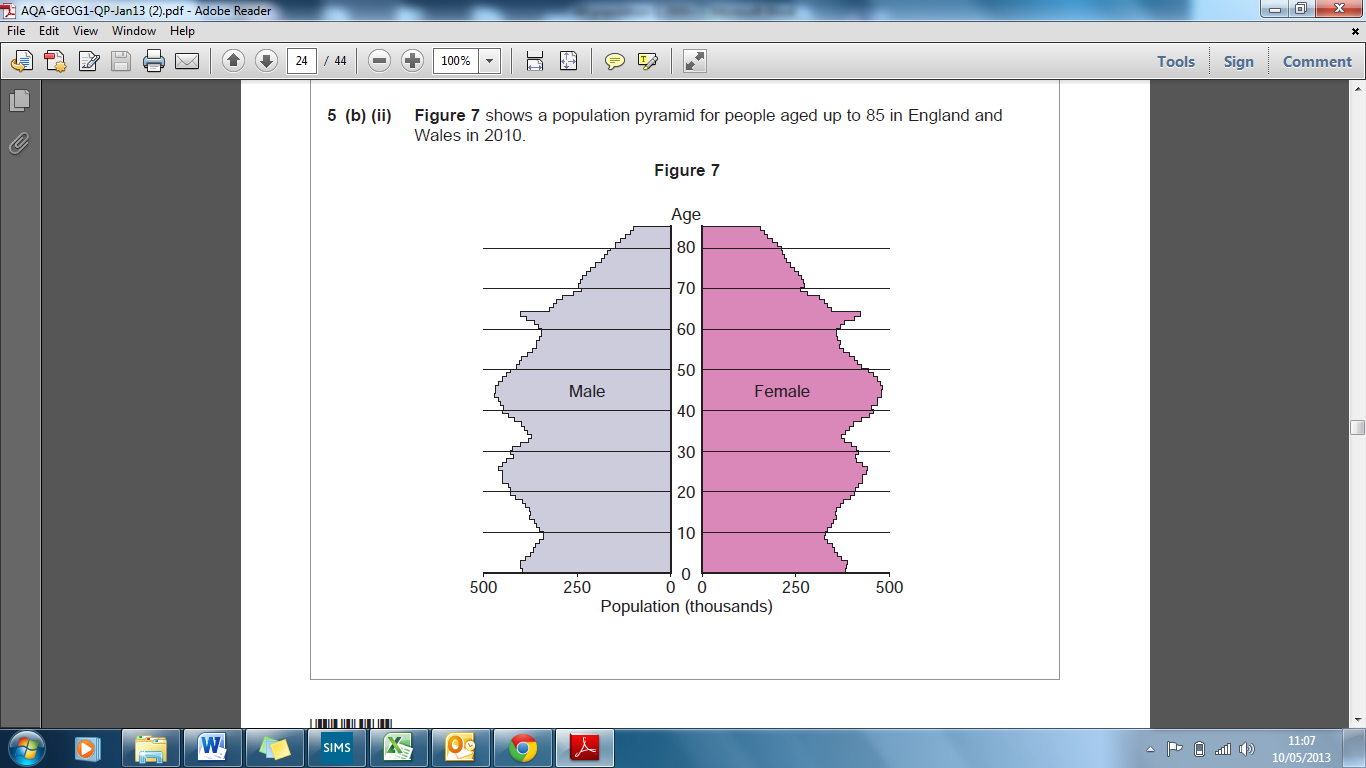 ‘The England and Wales population pyramid displayed the characteristics of a country in stage 4 until 2001, but the evidence of this stage is less clear in 2010.’ Provide evidence from Figure 7 for this statement........................................................................................................................................................................................................................................................................................................................................................................................................................................................................................................................................................................................................................................................................................................................................................................................................................................................................................................................................................................................................................................................(3 marks)(c) Discuss the implications of an ageing population..................................................................................................................................................................................................................................................................................................................................................................................................................................................................................................................................... ........................................................................................................................................................................................................................................................................................................................................................ .................................................................................................................................................................................................................................................................................................................................................................................................................................................................................................................................... ........................................................................................................................................................................................................................................................................................................................................................ .......................................................................................................................................................................................................................................................................................................................................................................................................................................................................................................................................................................................................................................................................................................................................................................................................................................................................................................................................................................................................................................................(6 marks)(d) Discuss the usefulness of at least two population measures (such as birth rate, death rate, fertility rate, infant mortality rate, life expectancy, migration rate and population density) as indicators of development. (15 marks)